Weekend z jogą w górach BeskidzkichMarzy Ci się weekend z jogą w górach? W ofercie Hotelu ODYS znajdziesz propozycje weekendowego wyjazdu dla każdego fana yogi. Więcej o tym w artykule.Joga - sport dla ciała i duchaJoga jest jednym ze sportów, który uprawiany jest przez ludzi w każdym wieku. Pozwala nie tylko na rozciągnięcie ciała ale także utrzymanie prawidłowej postawy ciała i co ważne zadbania także o duchową sferę swojego życia. Joga oparta jest na ćwiczeniach rozciągających oraz wzmacniających a także odprężających. Dzięki niej koncentrujemy się na oddechu. Sprawia to,że nasz umysł może się wyciszyć i zrelaksować. Jeżeli jesteś jednym z fanów jogi, z pewnością zainteresuje cię weekend z jogą w górach ,który proponuje Hotel Odys, usytuowany tuż nad taflą jeziora Żywieckiego i u podnóża Gór beskidzkich.Weekend z jogą w górach w Hotelu ODYS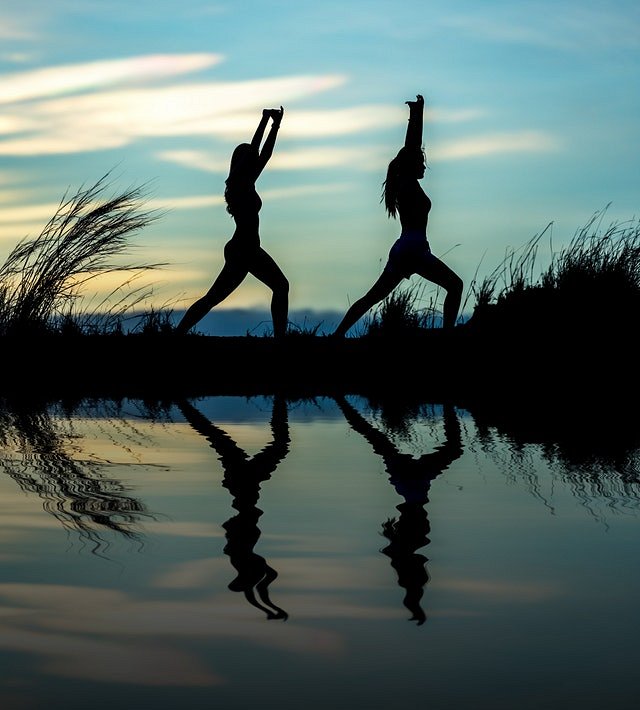 Hotel ODYS zlokalizowany jest w Tresnej, tuż obok Żywca. Nasze domki góralskie oraz pokoje mieszczą się tuż obok jeziora Żywieckiego oraz nieopodal lasów a także szczytów beskidzkich gór. Przykładowy program weekendu z jogą w górach obejmuje ćwiczenia zarówno z jogi tradycyjnej i jak jej z jogi hatha. Prowadzone też będą wykłady dotyczące zdrowego odżywiania czy choreoterapii a także planowany jest wieczór przy bębnach połączony z ceremonii biegania po rozżarzonych węglach, oczywiście dla chętnych. Chcesz spędzić w miłym towarzystwie ciekawy weekend dla siebie? Postaw na weekend z jogą w naszym Hotelu. 